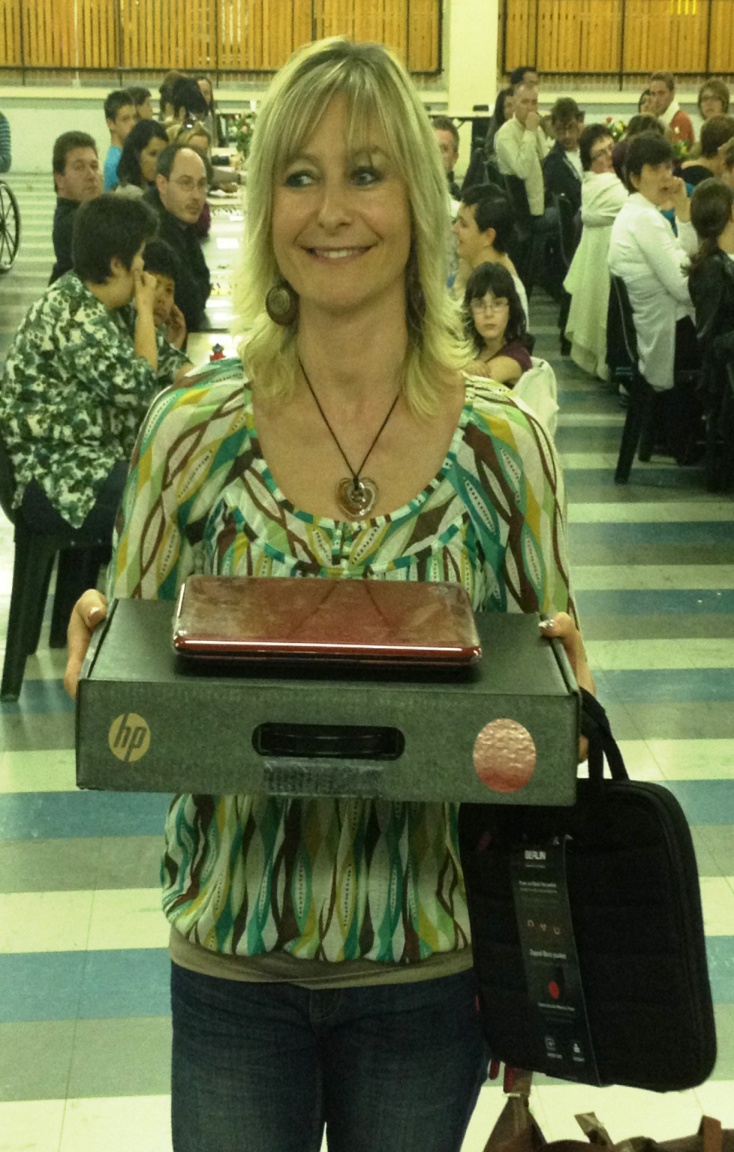 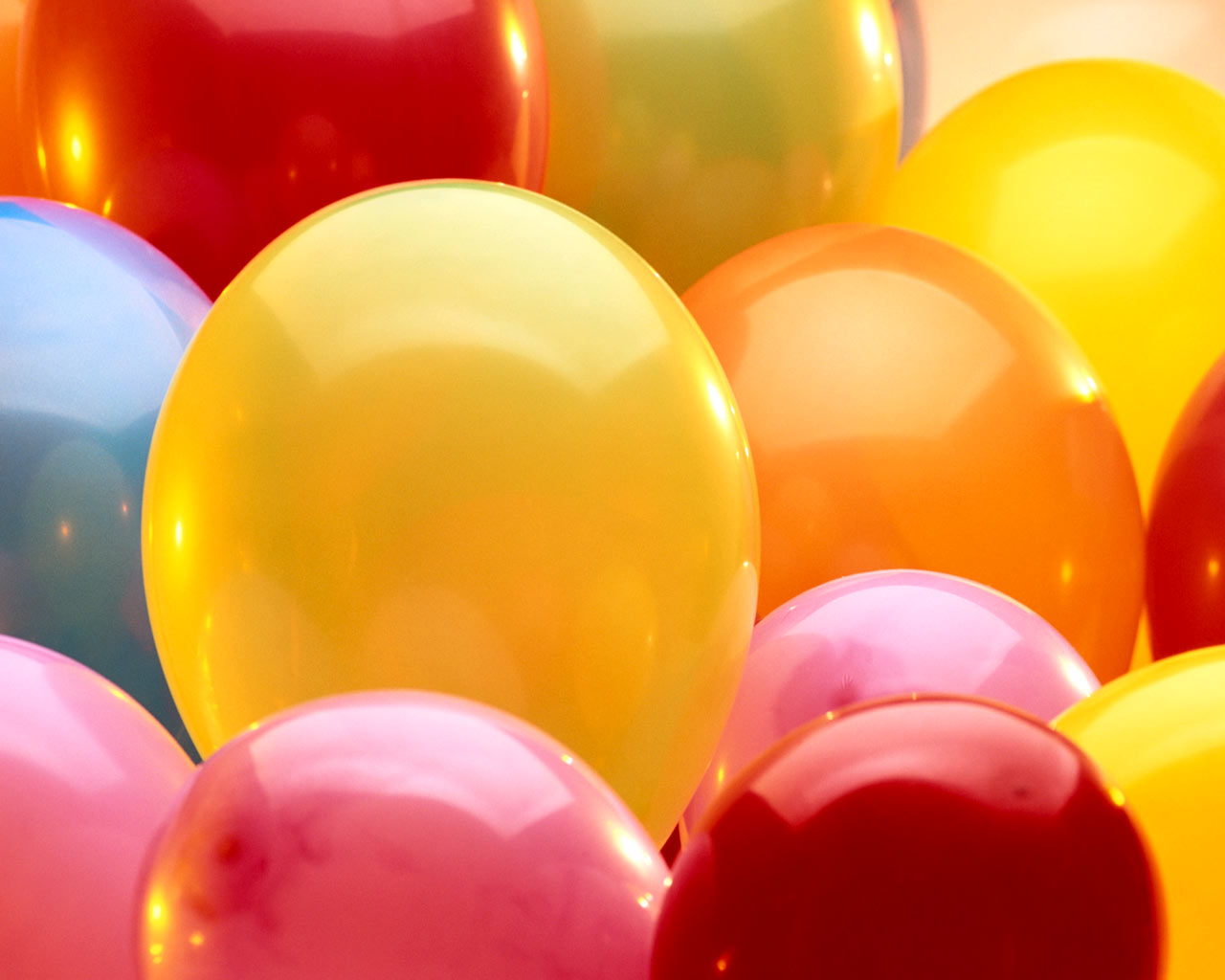 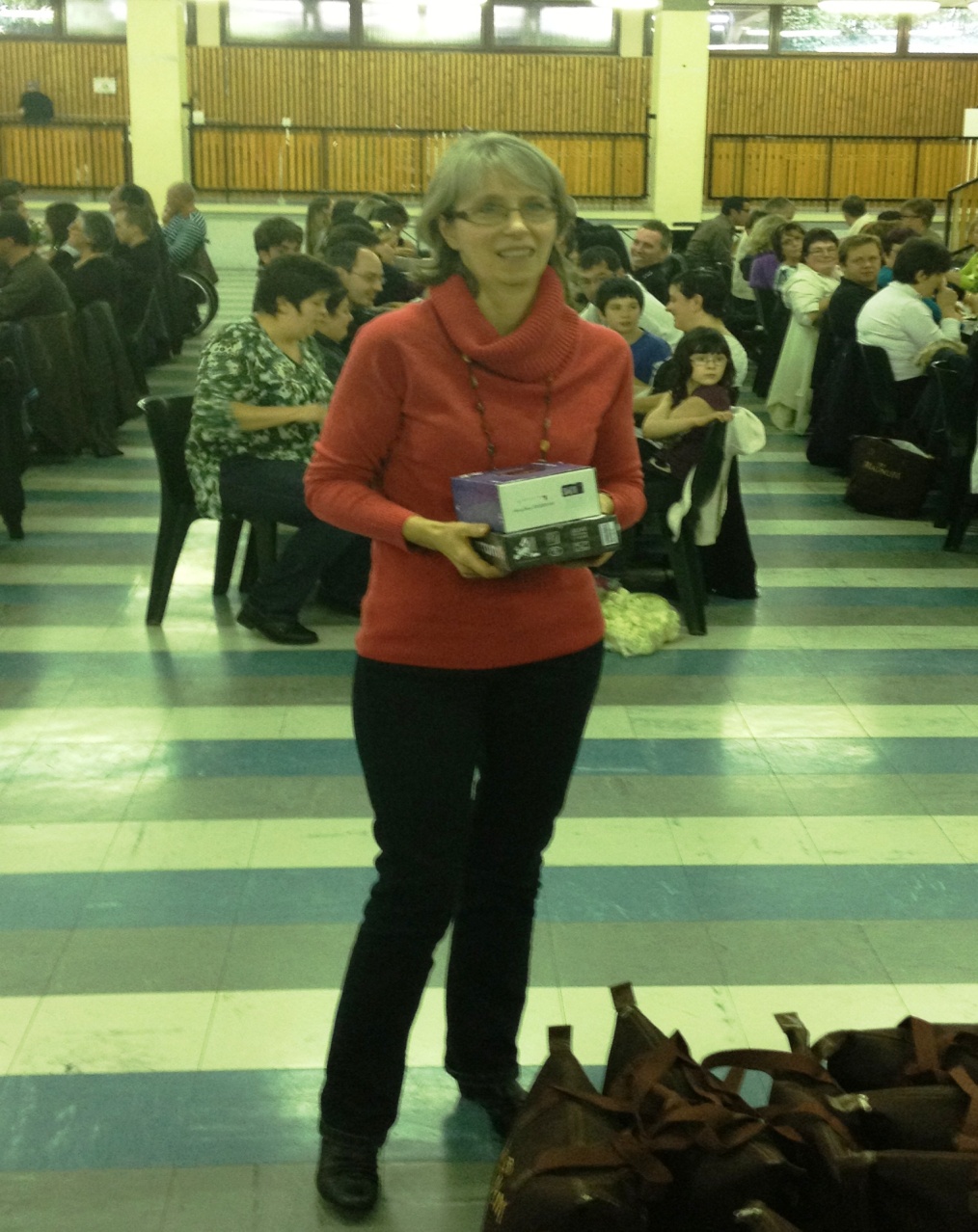 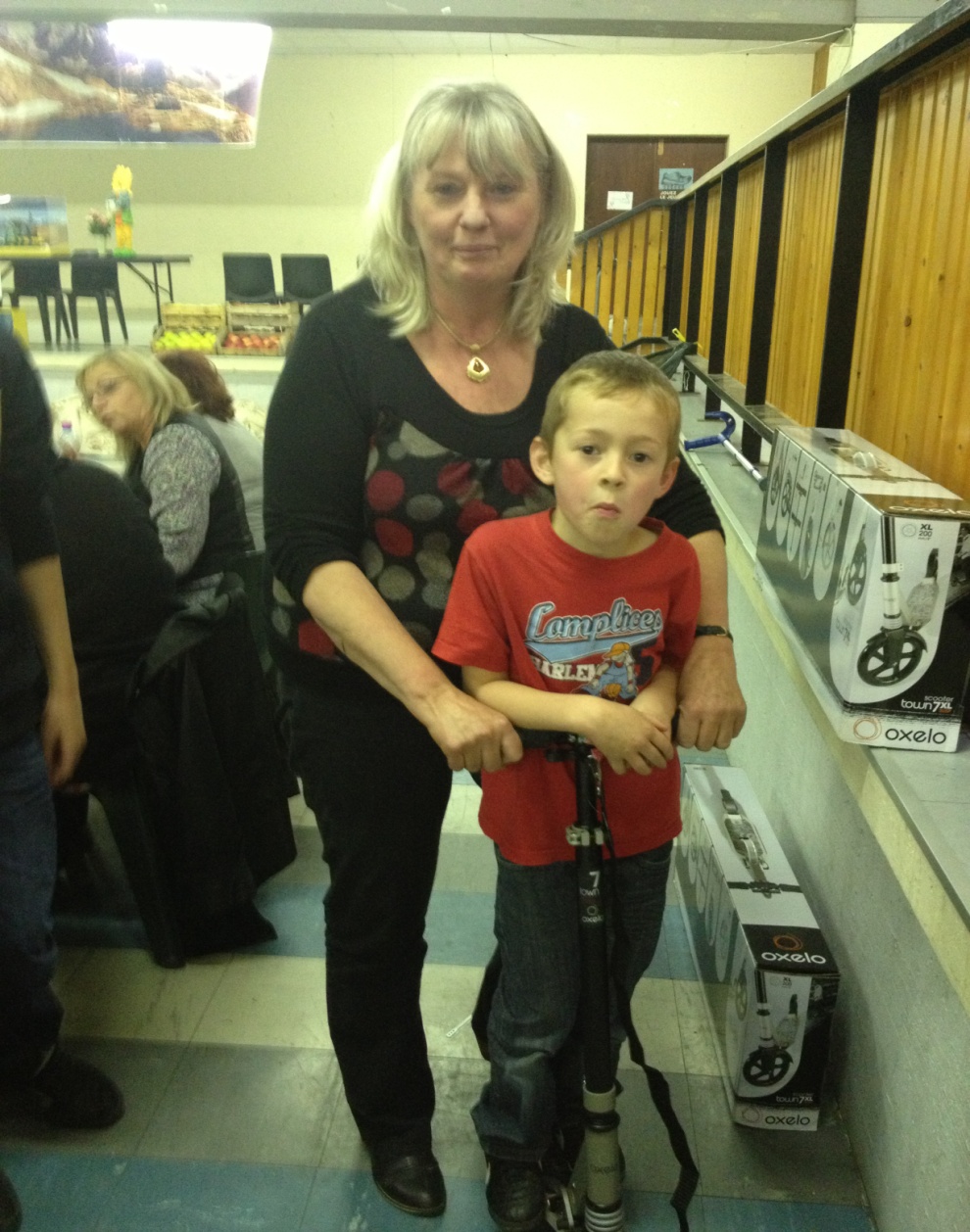 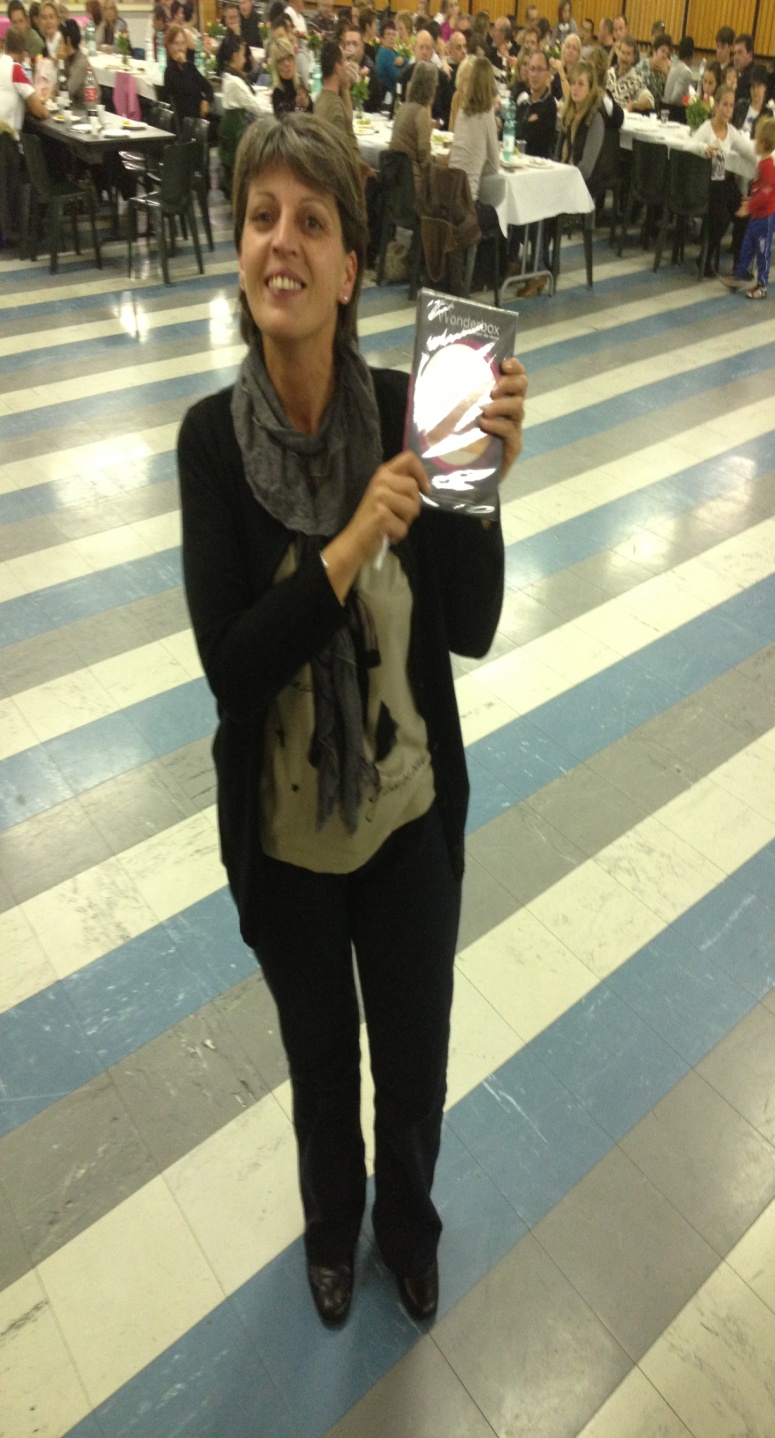 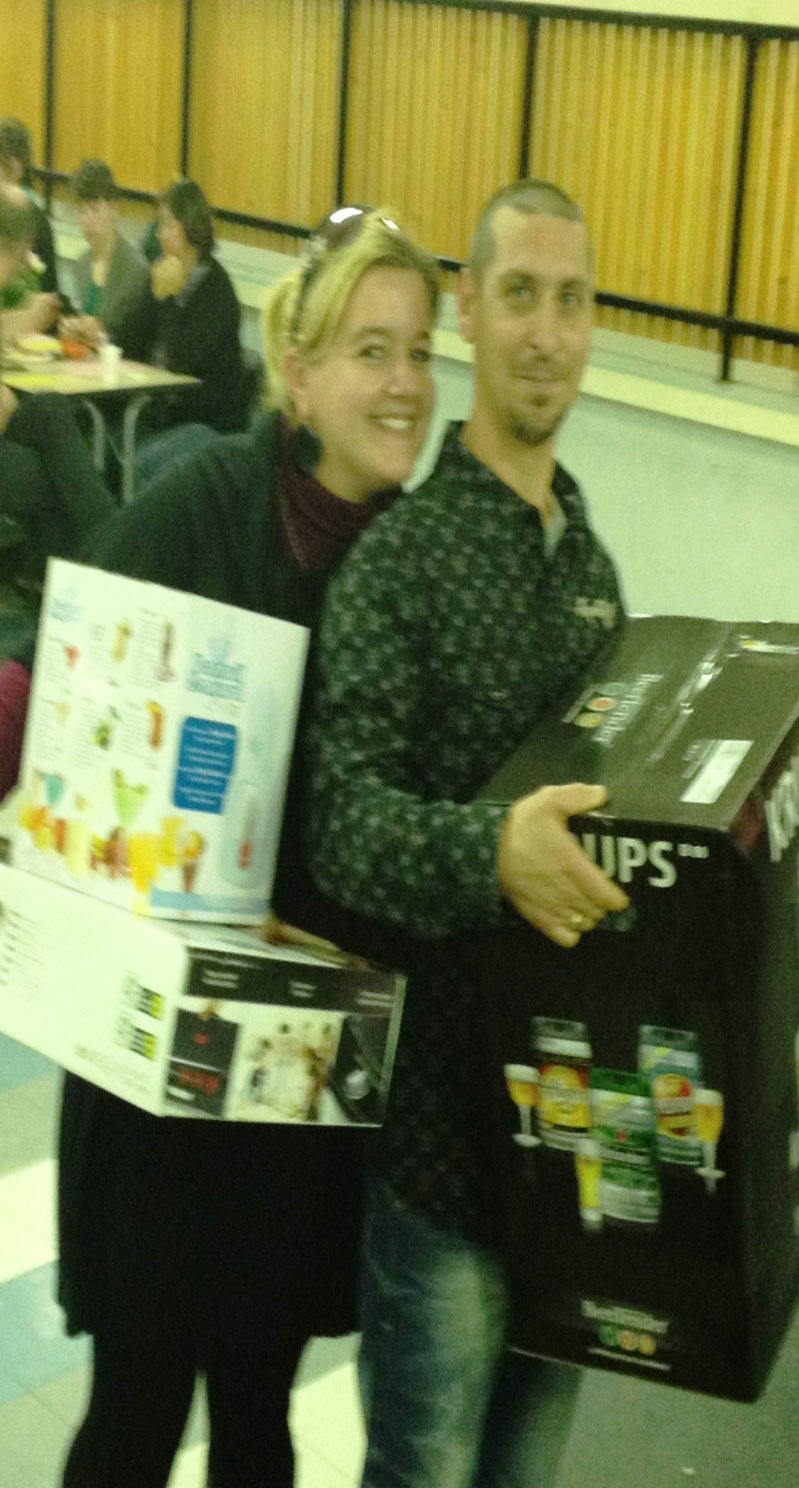 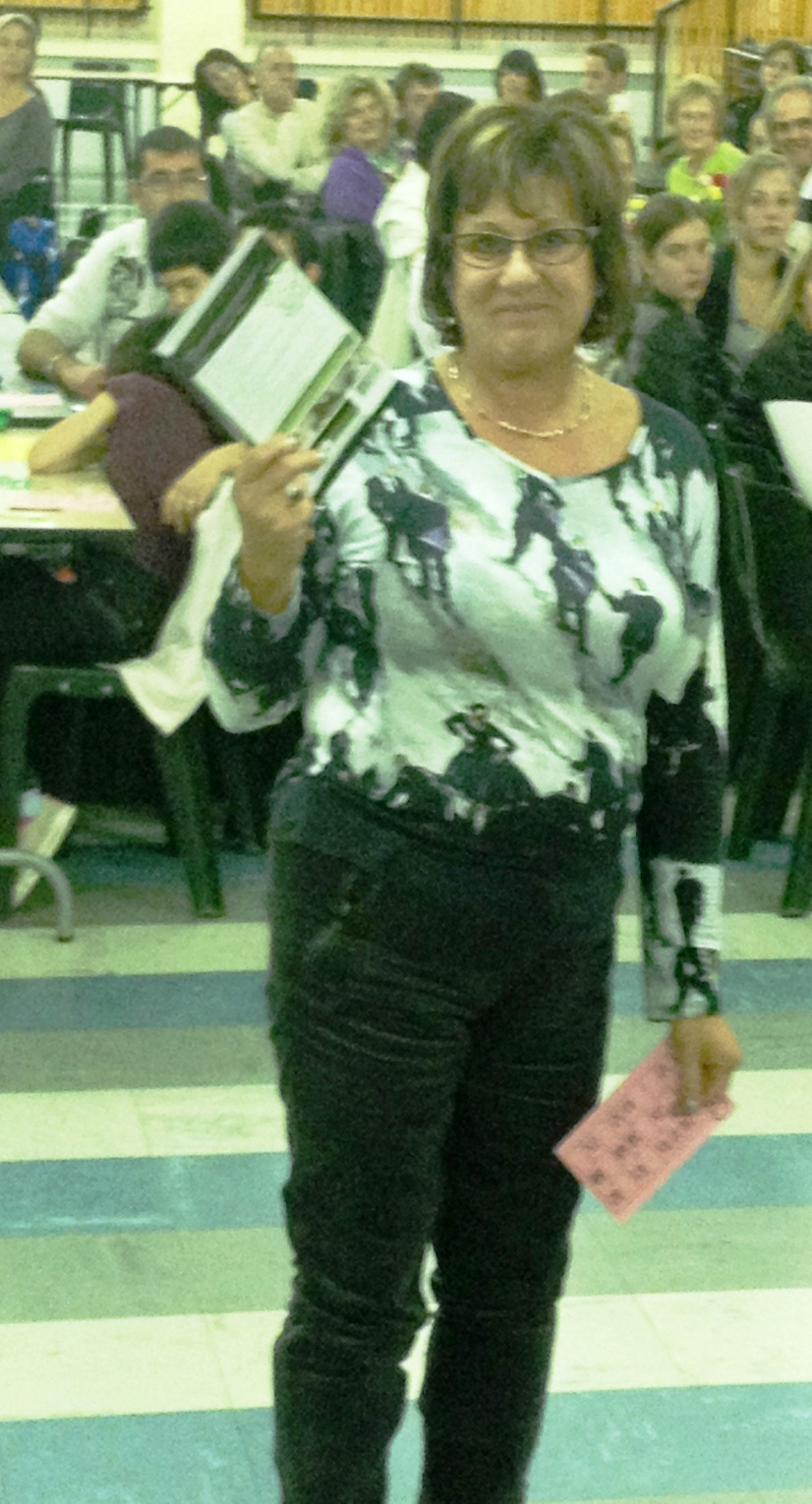 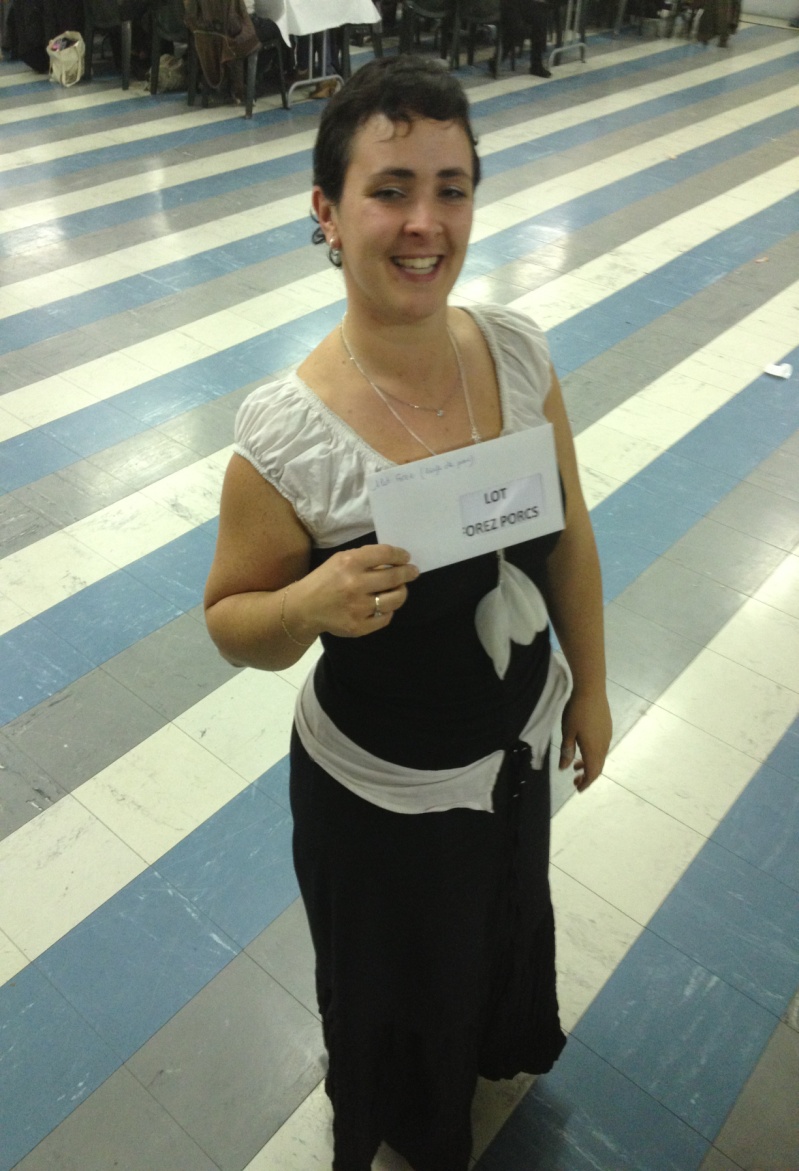 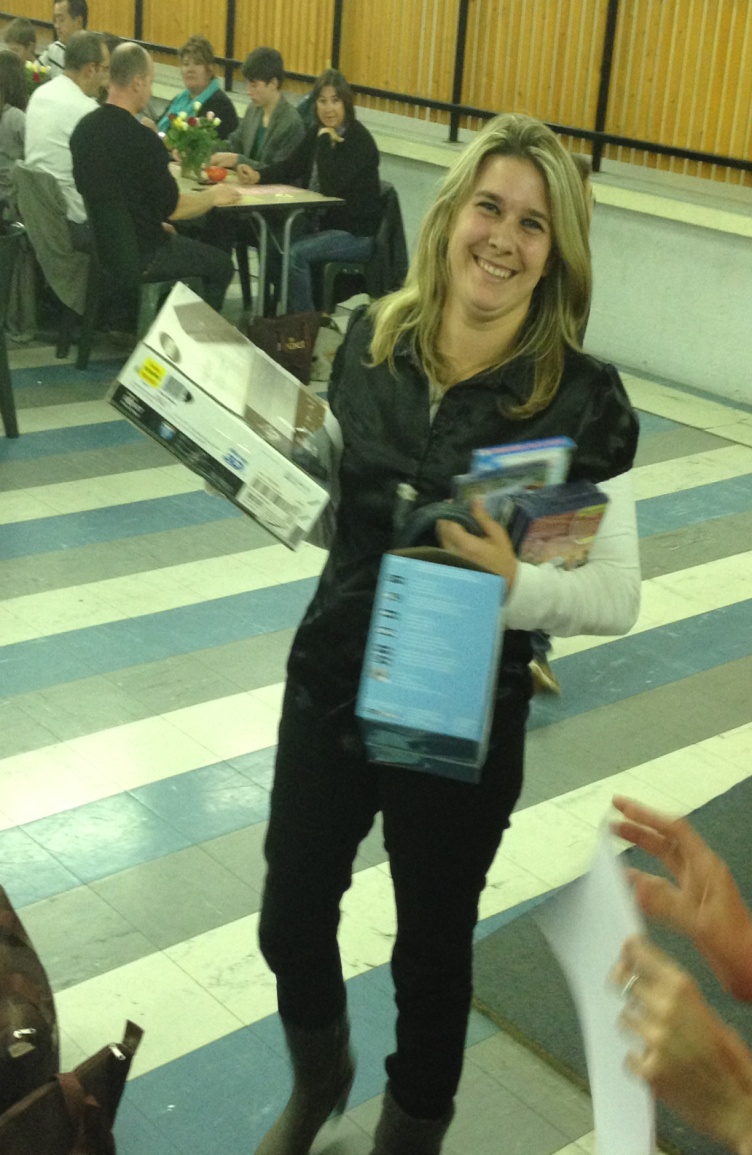 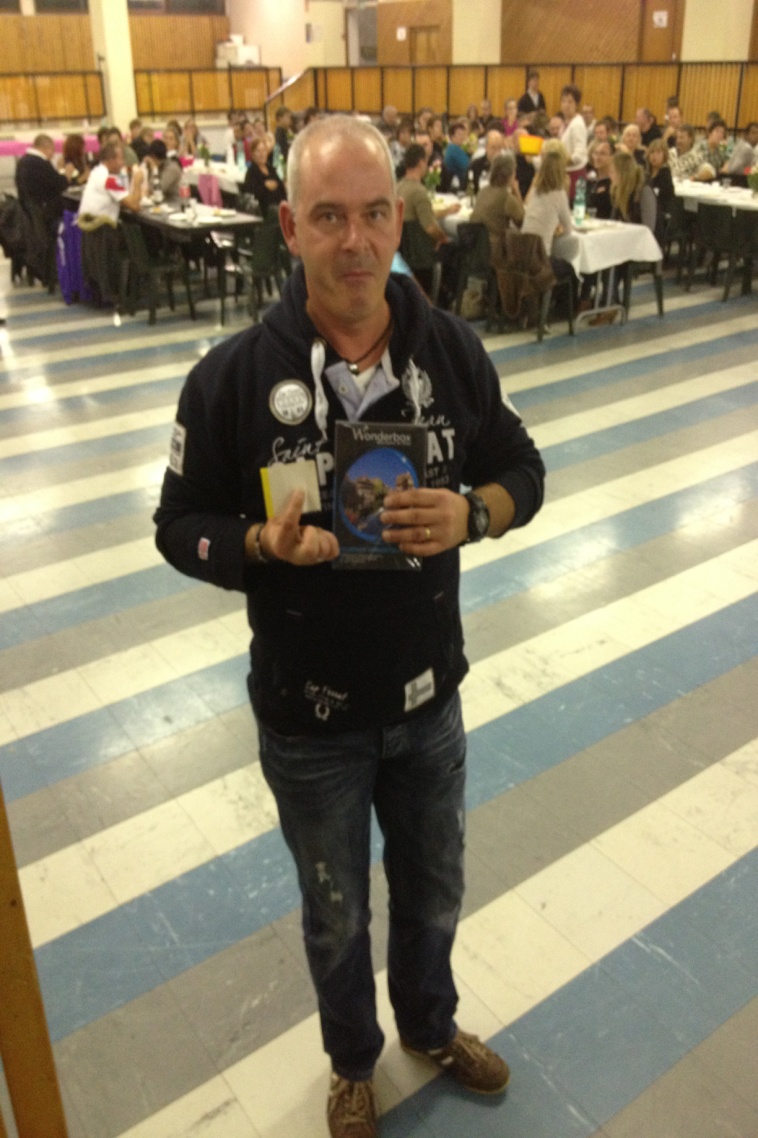 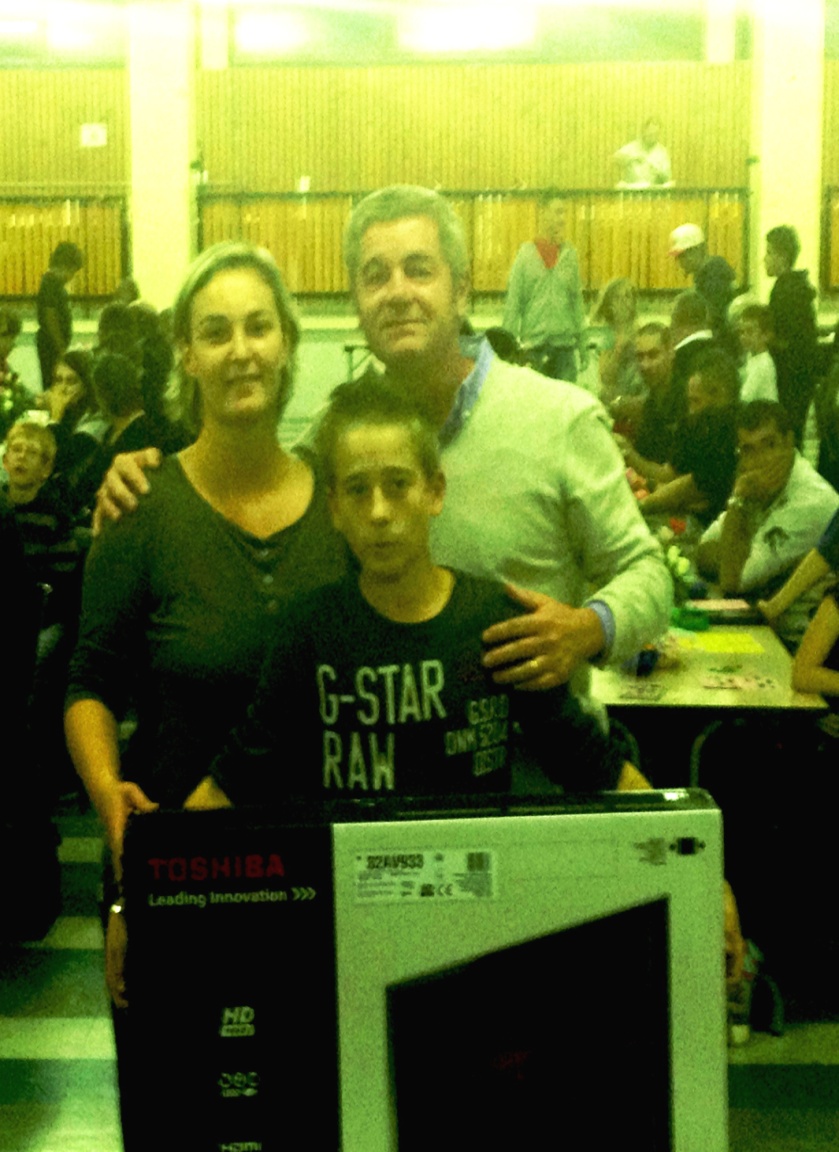 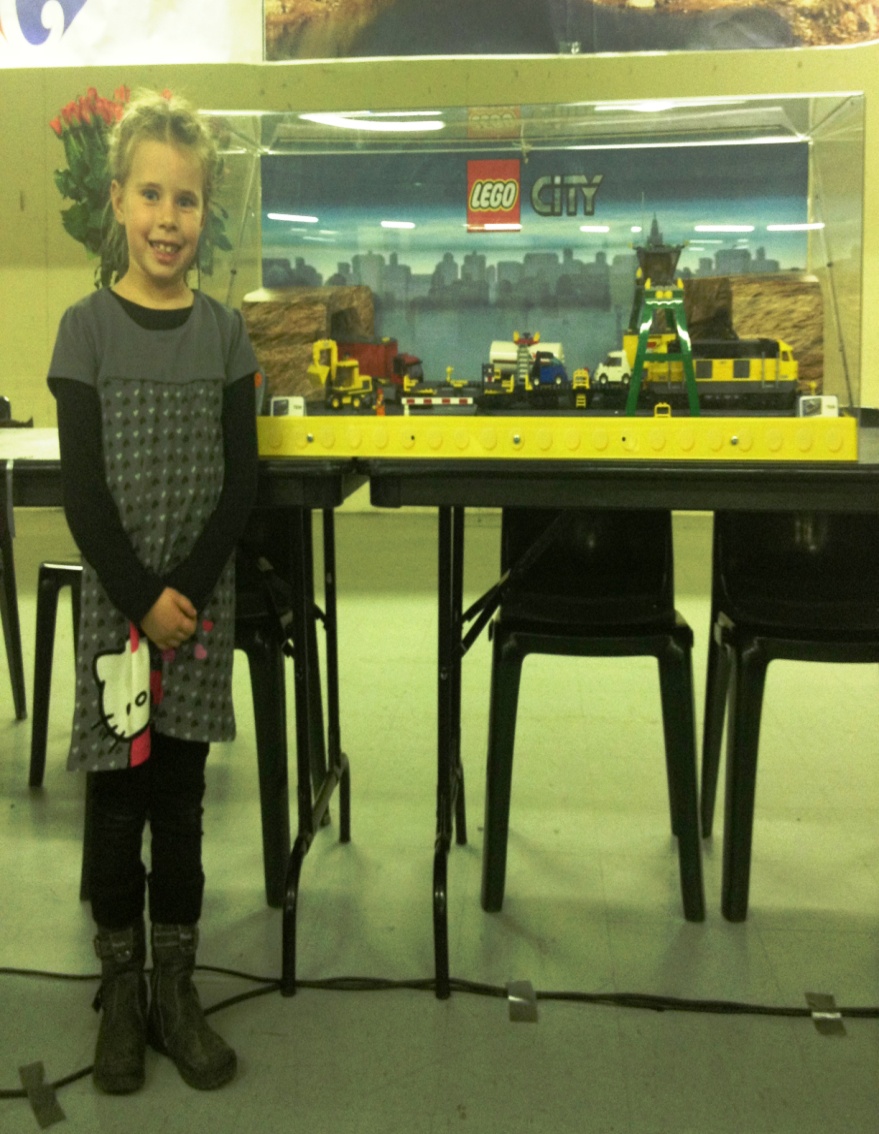 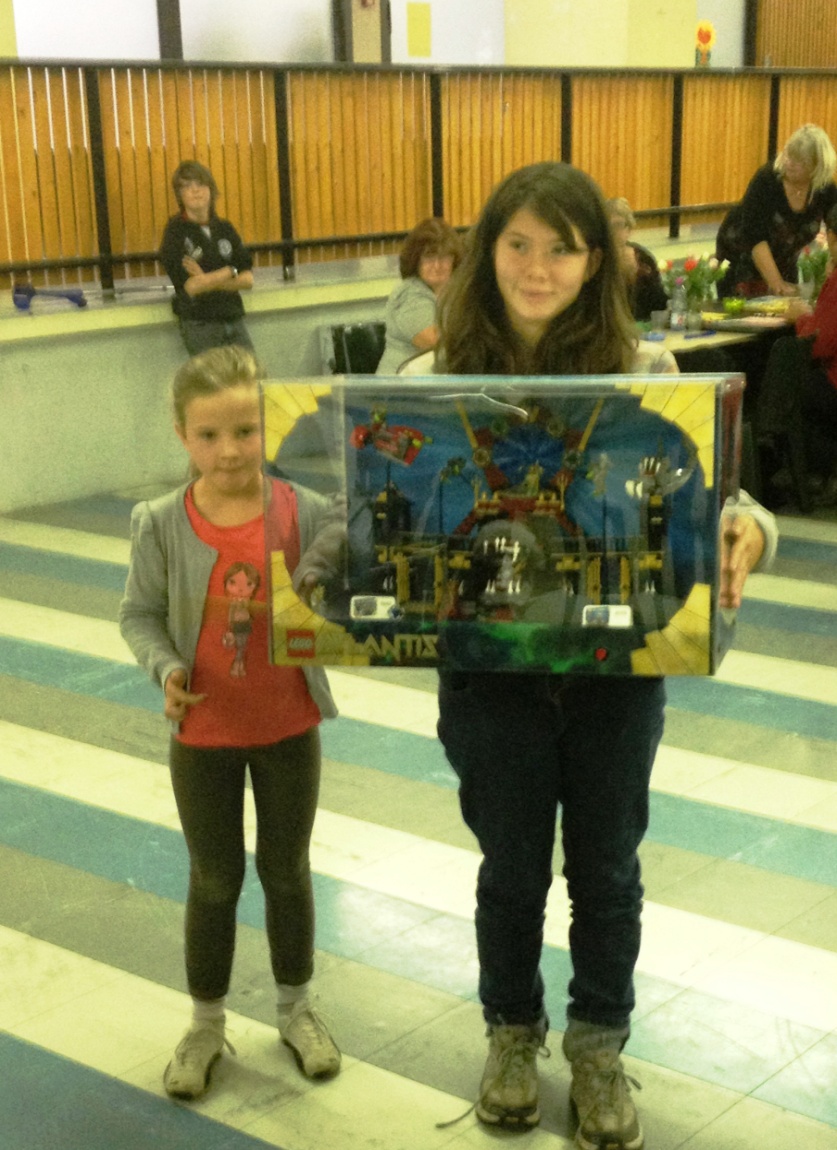 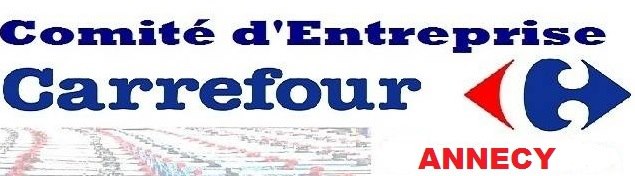 NOTRE SITE INTERNET www.ce.carrefour.annecy.overblog.com/